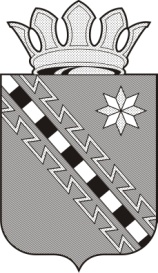 Российская ФедерацияНовгородская область Маловишерский районСовет депутатов Веребьинского сельского поселенияР Е Ш Е Н И Еот  20.03.2020 №  221д.ВеребьеВ целях установления на территории Веребьинского сельского поселения условий регулирования отношений, связанных с погребением умерших, а также порядка предоставления ритуальных услуг и содержания мест погребения, руководствуясь статьей 14 Федерального закона от 6 октября 2003 года № 131-ФЗ «Об общих принципах организации местного самоуправления в Российской Федерации» и Федеральным законом от 12 января 1996 года № 8-ФЗ «О погребении и похоронном деле», Совет  депутатов Веребьинского сельского поселенияРЕШИЛ: Утвердить прилагаемое «Положение об организации похоронного дела и содержании мест захоронений на территории Веребьинского сельского поселения». Признать утратившим силу решение от 02.06.2008 № 89 «Об утверждении Положения об организации ритуальных услуг  и содержании мест захоронения в Веребьинском сельском поселении».Опубликовать решение в  бюллетене «Веребьинский вестник» и разместить на сайте Администрации Веребьинского сельского поселения.Глава сельского поселения         Т.В.Тимофеева                                                                                         УТВЕРЖДЕНО                                                                                                  решением Совета депутатов                                                                                             Веребьинского сельского поселения                                                                                                       от 20.03.2020 № 221ПОЛОЖЕНИЕОБ ОРГАНИЗАЦИИ ПОХОРОННОГО ДЕЛА И СОДЕРЖАНИИ МЕСТ ЗАХОРОНЕНИЯ НА ТЕРРИТОРИИ ВЕРЕБЬИНСКОГО СЕЛЬСКОГО ПОСЕЛЕНИЯ1. Общие положения      1.1. Настоящее Положение разработано в соответствии с Федеральным законом от 12 января 1996 года № 8-ФЗ «О погребении и похоронном деле», Санитарными правилами и нормами «Гигиенические требования к размещению, устройству и содержанию кладбищ, зданий и сооружений похоронного назначения СанПиН 2.1.2882-11», утвержденными Постановлением Главного государственного санитарного врача Российской Федерации от 28.06.2011 № 84, Рекомендациями «О порядке похорон и содержании кладбищ в Российской Федерации» МКД 11-01.2002, Указом Президента РФ от 29 июня 1996 года № 1001 «О гарантиях прав граждан на предоставление услуг по погребению умерших» и устанавливает на территории Веребьинского сельского поселения условия регулирования отношений, связанных с погребением умерших (погибших), определяет порядок организации похоронного дела, а также порядок предоставления ритуальных услуг и содержания мест погребения.      1.2. Настоящее Положение является обязательным для физических и юридических лиц, индивидуальных предпринимателей, осуществляющих деятельность в сфере похоронного дела на территории Веребьинского сельского поселения.2. Понятия и определения, используемые в настоящем Положении       Похоронное дело - самостоятельный вид деятельности, включающий в себя оказание ритуальных, юридических, производственных, обрядовых и иных сопутствующих услуг, связанных с созданием и эксплуатацией объектов похоронного назначения, а также организацией и проведением похорон.       Погребение - обрядовое действие по захоронению тела (останков) или праха умершего (погибшего). Погребение может осуществляться путем предания тела (останков) умершего земле (захоронение в могилу, склеп), огню (кремация с последующим захоронением урны с прахом).      Места погребения - специально отведенные в соответствии с этическими, санитарными и экологическими требованиями участки земли с сооружаемыми на них кладбищами для захоронения тел (останков) умерших, а также иными зданиями и сооружениями, предназначенными для осуществления погребения умерших.Кладбище - градостроительный комплекс, расположенный в границах места погребения, содержащий земельные участки для погребения умерших или праха после кремации.      Захоронение - земельный участок на кладбище, на котором осуществлено погребение тела (останков) или праха умершего.      Одиночное захоронение - земельный участок на кладбище, на котором осуществлено погребение тела (останков) умершего, не имеющего супруга, близких родственников, иных родственников или законного представителя.     Семейное (родовое) захоронение - земельный участок на кладбище увеличенных размеров, рассчитанный на две и более могилы, для погребения умерших, связанных родством.     Могила - углубление в земле для погребения гроба с телом (останками) или урны с прахом.Надмогильное сооружение - сооружение (памятник, крест, ограда, цветник и т.п.), устанавливаемое на захоронении (могиле).    Лицо, взявшее на себя обязанность осуществить погребение, - лицо, указанное в волеизъявлении умершего, либо супруг, близкие родственники, иные родственники, либо законный представитель умершего, а при их отсутствии - иные лица, взявшие на себя обязанность осуществить погребение, либо специализированная служба по вопросам похоронного дела.      Книга регистрации захоронений - книга установленного образца, в которой регистрируются захоронения.     Ответственный за захоронение - лицо, взявшее на себя обязанности по оформлению захоронения, его содержанию, благоустройству и уходу, на имя которого выдано удостоверение о захоронении.Обслуживающая организация - юридическое лицо ииндивидуальные предприниматели, оказывающие ритуальные и сопутствующие ритуальным услуги, относящиеся к услугам погребения, осуществляющие обслуживание и содержание общественных кладбищ.3. Гарантии исполнения волеизъявления умершего о погребении      3.1. На территории Веребьинского сельского поселения каждому человеку после его смерти гарантируются погребение с учетом его волеизъявления и предоставление бесплатно участка земли для погребения тела (останков) или праха на общественном кладбище в соответствии с действующим законодательством.      3.2. Исполнение волеизъявления умершего о погребении его тела (останков) или праха на указанном им месте погребения рядом с ранее умершими гарантируется при наличии на указанном месте погребения свободного участка земли или могилы ранее умершего родственника или супруга.      3.3. В иных случаях возможность исполнения волеизъявления умершего о погребении его тела (останков) или праха на указанном им месте погребения определяется Администрацией Веребьинского сельского поселения с учетом наличия на указанном месте погребения свободного участка земли.4. Лицо, осуществляющее организацию погребения      4.1. Исполнителями волеизъявления умершего являются лица, указанные в его волеизъявлении, при их согласии взять на себя обязанность исполнить волеизъявление умершего. В случае отсутствия в волеизъявлении умершего указания на исполнителей волеизъявления либо в случае их отказа от исполнения волеизъявления умершего осуществить организацию погребения умершего имеют право супруг, близкие родственники, иные родственники либо законный представитель умершего. В случае мотивированного отказа кого-либо из указанных лиц от исполнения волеизъявления умершего оно может быть исполнено иным лицом, взявшим на себя обязанность осуществить погребение умершего.      4.2. Лицо, взявшее на себя обязанность по организации похорон, должно осуществить весь процесс организации погребения, в том числе оформление документов, необходимых для погребения, получение справки о смерти, гербового свидетельства о смерти, пособия на погребение.      4.3. При отсутствии супруга, близких родственников, иных родственников либо законного представителя умершего или при невозможности осуществить ими погребение, а также при отсутствии иных лиц, взявших на себя обязанность осуществить погребение, погребение умершего на дому, на улице или в ином месте после установления органами внутренних дел его личности осуществляется специализированной службой по вопросам похоронного дела в течение трех суток с момента установления причины смерти, если иное не предусмотрено законодательством Российской Федерации.      4.4. Погребение умерших, личность которых не установлена органами внутренних дел в определенные законодательством Российской Федерации сроки, осуществляется специализированной службой по вопросам похоронного дела с согласия указанных органов путем предания земле на определенных для таких случаев участках муниципального общественного кладбища.5. Гарантированный перечень услуг по погребению      5.1. Супругу, близким родственникам, иным родственникам, законному представителю умершего или иному лицу, взявшему на себя обязанность осуществить погребение умершего, гарантируется оказание на безвозмездной основе следующего перечня услуг по погребению: 1) оформление документов, необходимых для погребения;2) предоставление и доставка гроба и других предметов, необходимых для погребения;3) перевозка тела (останков) умершего на кладбище;4) погребение.      5.2. Супругу, близким родственникам, иным родственникам, законному представителю умершего или иному лицу, взявшему на себя обязанность осуществить погребение умершего, сверх гарантированного перечня услуг могут предоставляться дополнительные услуги по погребению:санитарная подготовка тела к погребению и его облачение;предоставление катафалка для перевозки тела (останков) умершего на кладбище, из морга (трупохранилища) в морг (трупохранилище), из морга (трупохранилища) по адресу, указанному заказчиком;перенос гроба с телом умершего с катафалка до места захоронения;перезахоронение;транспортировка тел (останков) умерших (погибших) с мест смерти;предоставление гробов (в том числе цинковых) и необходимых ритуальных принадлежностей;прочие услуги, связанные с погребением умершего (погибшего) гражданина.      5.3. Услуги по погребению, указанные в пункте 5.1 настоящего Положения, оказываются специализированной службой.       5.4. Стоимость услуг, предоставляемых согласно гарантированному перечню услуг по погребению, определяется Администрацией Веребьинского сельского поселения по согласованию с соответствующими отделениями Пенсионного фонда Российской Федерации и Фонда социального страхования Российской Федерации, органами государственной власти Новгородской области и возмещается в порядке, установленном действующим законодательством.       5.5. Оплата стоимости услуг, указанных в п. 5.2. предоставляемых сверх гарантированного перечня услуг по погребению, производится за счет средств супруга, близких родственников, иных родственников, законного представителя умершего или иного лица, взявшего на себя обязанность осуществить погребение умершего.      5.6. В случае если погребение умершего осуществлялось за счет средств супруга, близких родственников, иных родственников, законного представителя умершего или иного лица, взявшего на себя обязанность осуществить погребение умершего, ему выплачивается социальное пособие на погребение в порядке и размере, установленных действующим законодательством.      5.7. Погребение военнослужащих, лиц, призванных на военные сборы, сотрудников органов внутренних дел, Государственной противопожарной службы, органов по контролю за оборотом наркотических средств и психотропных веществ, сотрудников учреждений и органов уголовно-исполнительной системы, погибших при прохождении военной службы (военных сборов, службы) или умерших в результате увечья (ранения, травмы, контузии), заболевания в мирное время, а также погребение умерших, являвшихся участниками Великой Отечественной войны, осуществляется в соответствии с действующим законодательством.      5.8. Услуги, оказываемые специализированной службой по вопросам похоронного дела при погребении умерших, указанных в пунктах 4.3 и 4.4 настоящего Положения, включают:оформление документов, необходимых для погребения;облачение тела;предоставление гроба;перевозку умершего на кладбище;погребение.      Стоимость указанных услуг определяется и возмещается в порядке, предусмотренном действующим законодательством.6. Субъекты похоронного дела в Веребьинском сельском поселении      Субъектами похоронного дела в Веребьинском сельском поселении являются:      Администрация Веребьинского сельского поселения, осуществляющая разработку и реализацию единой политики в сфере похоронного дела на территории Веребьинского сельского поселения;отдел ЗАГС  Администрации Маловишерского муниципального  района Новгородской области, осуществляющий государственную регистрацию смерти и выдачу свидетельств о смерти;индивидуальные предприниматели и юридические лица, предоставляющие ритуальные услуги на территории Веребьинского сельского поселения.7. Создание и организация места погребения        7.1. Выбор земельного участка для размещения места погребения осуществляется с учетом гидрогеологических характеристик, особенностей рельефа местности, состава грунтов, предельно допустимых экологических нагрузок на окружающую природную среду, а также в соответствии с санитарными правилами и нормами и должен обеспечивать неопределенно долгий срок существования места погребения.       7.2. Размер земельного участка для кладбища определяется с учетом количества жителей Веребьинского сельского поселения.       7.3. Создаваемые, а также существующие места погребения не подлежат сносу и могут быть перенесены только по решению Администрации Веребьинского сельского поселения в случае угрозы постоянных затоплений и других стихийных бедствий.       7.4. Использование территории места погребения разрешается по истечении двадцати лет с момента его переноса. Территория места погребения в этих случаях может быть использована только под зеленые насаждения. Строительство зданий и сооружений на этой территории не допускается.      7.5. Вопрос об использовании закрытого кладбища для вторичного погребения по истечении двадцатилетнего срока может быть решен в соответствии с действующим законодательством Российской Федерации.       7.6. Производить захоронения на закрытых кладбищах запрещается, за исключением захоронения урн с прахом после кремации в родственные могилы, по истечении кладбищенского периода - времени, в течение которого завершаются процессы минерализации трупов.8. Порядок погребения        8.1. Погребение умершего (погибшего) производится на основании свидетельства о его смерти, выданного органами ЗАГС, или медицинского свидетельства о смерти при предъявлении лицом, взявшим на себя обязанность осуществить погребение, паспорта или иного документа, удостоверяющего его личность. Захоронение урн с прахом производится на основании свидетельства о смерти, выданного органами ЗАГС, справки о кремации при предъявлении лицом, взявшим на себя обязанность осуществить погребение, паспорта или иного документа, удостоверяющего его личность.       8.2 Предоставление земельных участков для захоронений производится Администрацией Веребьинского сельского поселения.       8.2.1. Одиночные захоронения - места захоронения, предоставляемые бесплатно на территории общественных кладбищ для погребения одиноких граждан, граждан, при захоронении которых супруг, близкие родственники (дети, родители, усыновленные, усыновители, родные братья и родные сестры, внуки, дедушки, бабушки), иные родственники, законные представители умершего (погибшего) или иные лица, взявшие на себя обязанность осуществить погребение умершего (погибшего), (далее также –лицо взявшее на себя обязанность осуществить погребение), не заявило о создании родственного или семейного захоронения, а также граждан, личность которых не установлена органами внутренних дел, или не имеющих супруга, близких родственников, или иных родственников, либо законного представителя или при невозможности ими осуществить погребение.      Размер предоставляемого участка земли для захоронения в указанном случае составляет не более 5 кв.м ( х 2,0м).       8.2.2. Родственные захоронения – места захоронения, предоставляемые бесплатно на территории общественных, вероисповедальных кладбищ для погребения умершего таким образом, чтобы гарантировать погребение на этом же месте захоронения супруга или близкого родственника умершего (погибшего). Места родственных захоронений предоставляются непосредственно при погребении умершего, то есть в день обращения в специализированную службу по вопросам похоронного дела с заявлением об оказании услуг по погребению в соответствии с гарантированным перечнем услуг по погребению или в Уполномоченный орган с заявлением о предоставлении места родственного захоронения.      Размер предоставляемого участка земли для родственного захоронения составляет не более 7,5 кв.м ( 2,5м х 3м).       8.2.3 Семейные (родовые) захоронения – места захоронения, предоставляемые бесплатно на общественных кладбищах для погребения трех и более умерших родственников. Места для создания семейных (родовых) захоронений предоставляются как непосредственно при погребении умершего, так и под будущие захоронения.      Размер предоставляемого участка земли для семейного (родового) захоронения составляет не более  (3м х 5м).       8.2.4. Братские (общие) захоронения – места захоронения, предоставляемые бесплатно на территории кладбищ для погребения жертв массовых катастроф и иных чрезвычайных ситуаций, личность каждого из которых не установлена, чьи останки сохранились не целиком или не могут быть идентифицированы.      Размер братского (общего) захоронения и его размещение на территории кладбища определяются в каждом конкретном случае Администрацией Веребьинского сельского поселения.      8.2.5. Для захоронения урны с прахом предоставляется участок земли площадью .      8.3. Погребение урн с прахом в землю на родственных захоронениях разрешается независимо от срока предыдущего погребения, за исключением захоронения урн на закрытых кладбищах. Захоронения урн с прахом после кремации в родственные могилы на закрытых кладбищах осуществляется в соответствии с подпунктом 7.6. Положения.      8.4. Эксгумация останков умерших производится в соответствии с требованиями, установленными действующим законодательством Российской Федерации.      8.5. Перезахоронение останков умерших возможно по решению Администрации Веребьинского сельского поселения и заключения органов Роспотребнадзора об отсутствии опасных инфекционных заболеваний.      8.6 Лицо, ответственное за захоронение, обязано осуществлять уход за захоронением, содержать его в надлежащем состоянии, следить за состоянием надмогильных сооружений, своевременно удалять бытовой и растительный мусор, а также увядшие венки и цветы в специально отведенные места.        8.7. Запрещается самовольное занятие земельных участков и их использование для устройства могил как непосредственно при осуществлении погребения умершего, так и под будущие захоронения.      8.8 Лицу, осуществляющему организацию погребения выдается свидетельство о захоронении (Приложение 1).       8.9. Все захоронения на общественных кладбищах регистрируются в книге регистрации захоронений. Книги регистрации захоронений являются документами строгой отчетности и относятся к делам с постоянным сроком хранения.9. Установка надмогильных сооружений      9.1. Работы на кладбище, связанные с установкой, демонтажем, ремонтом или заменой надмогильных сооружений, производятся при согласовании с Администрацией Веребьинского сельского поселения.      9.2. Надмогильные сооружения устанавливаются только в пределах отведенного земельного участка для захоронения.       9.3. Граждане, допустившие самовольное использование земельных участков в размерах, превышающих установленные, обязаны устранить нарушения в течение 30 дней с момента их письменного предупреждения Администрации Веребьинского сельского поселения.      9.4. Надмогильные сооружения, установленные за пределами отведенного земельного участка, подлежат демонтажу по истечении 30 дней после предупреждения лица, ответственного за захоронение. Демонтаж надгробных сооружений производится Администрацией Веребьинского сельского поселения, возврат снятых надмогильных сооружений их владельцам производится в течение одного месяца с момента предупреждения о снятии.      9.5. Надписи на надмогильных сооружениях должны соответствовать сведениям о действительно захороненных в данном месте умерших.10. Правила посещения кладбища      10.1. Кладбища открыты для посещения постоянно.      10.2. Конкретное время погребения устанавливается при определении места захоронения по согласованию с заявителем.      10.3. На территории кладбища посетители должны соблюдать общественный порядок и тишину.      10.4. Граждане, ответственные за захоронение, обязаны содержать места захоронений в надлежащем состоянии собственными силами либо заключать договор с обслуживающей организацией на оказание услуг по уходу за могилой.      10.5. Граждане, ответственные за захоронение, обязаны строго соблюдать требования к размерам отведенного под захоронение участка.      10.6. На территории кладбища запрещается:- разрушать памятники, оборудование кладбища, засорять территорию;- производить посадку деревьев ;- производить выгул домашних животных;-разводить костры, разрабатывать грунт, добывать песок, резать дерн, самовольно производить иные земляные работы;       10.7. Посетители кладбища имеют право:- устанавливать памятники в соответствии с требованиями настоящего Порядка;- сажать цветы на могильном участке;- проезжать на территорию кладбища в случае установки (замены) надмогильных сооружений (памятников, ограды и т. д.);- другие права, предусмотренные действующим законодательством.        10.8. Обязанность по содержанию и благоустройству кладбищ, а также по содержанию неблагоустроенных (брошенных) могил возлагается на Администрацию Веребьинского сельского поселения.11. Ответственность за нарушение настоящего Положения      11.1. За нарушение настоящего Положения виновные лица могут быть привлечены к установленной законом ответственности.       12. Уничтожение, повреждение или осквернение мест захоронения, надмогильных сооружений влечет ответственность, предусмотренную действующим законодательством Российской Федерации.СВИДЕТЕЛЬСТВО О ЗАХОРОНЕНИИ№ _____                                                          от «_____» ___________ 20___г.Удостоверение выдано гр-ну_________________________________________________________________________________________________________(фамилия, имя, отчество)о регистрации захоронения на _______________________________________                                                                       (наименование кладбища)__________________________________________________________________(фамилия, имя, отчество)__________________________________________________________________умершего (ей) «___» ________________ __________ г.,свидетельство о смерти серия ____ № ________ выдано______________________________________________________________________________________________________________________________________________________________________________________________Ответственное лицо __________  ( _____________ )М. П. 